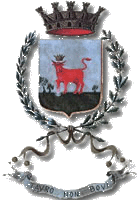 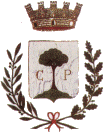 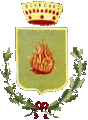 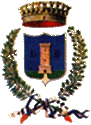 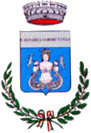 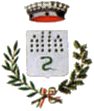 NARDÒ      COPERTINO     GALATONE      LEVERANO   PORTO CESAREO      SECLÌAMBITO TERRITORIALE SOCIALE N. 3 – NARDÒ Via G. Falcone,  1  - 73048 Nardò (LE)PEC: ambito3@pecnardo.it – Tel. 0833/838432*********MODELLO RICHIESTA DI PARTECIPAZIONESpett.le Ambito Territoriale             di    Nardò   AVVISO PUBBLICO PER LA MANIFESTAZIONE DI INTERESSE ALLA STIPULA DI CONVENZIONE TRA L’AMBITO TERRITORIALE DI NARDO’ ED I CAF OPERANTI NEL TERRITORIO  DELL’AMBITO, PER L'ACCOGLIMENTO DI ISTANZE RED  2023Il sottoscritto/a  		 nato a			, in qualità di	del CAF Sindacato Patronato(barrare la voce interessata),denominato			 con sede	in	via/piazza 	tel. 	Posta certificataP. I.V.A./ C.F.		Iscritto all’albo dei centri di assistenza fiscale al n. 	Relativamente alla manifestazione di interesse finalizzata alla stipula di convenzione tra L’Ambito di Nardò ed i Caf operanti nel territorio dell’Ambito, per l'accoglimento di istanze RED 2023Consapevole delle sanzioni penali stabilite dall’art 76 del D.P.R. n.445 del 28/12/2000 e ss.mm.ii. in caso di dichiarazioni mendaci, falsità in atto o uso di atti falsi;DICHIARA Di aver preso visone dell’avviso pubblico di cui all’oggetto e di accettarlo integralmente; Di manifestare, con la sottoscrizione della presente, l’interesse ad espletare i servizi di informazione, compilazione, stampa, trasmissione telematica, relativi alle istanze relative alla misura di contrasto alla povertà regionale  RED 2023; Di essere autorizzati alla gestione completa delle pratiche;Di essere dotato di apposita copertura assicurativa, in caso di eventuali danni provocati da errori o inadempienze, connessi nello svolgimento dei servizi richiesti;5)Di non trovarsi in alcuna delle condizioni di cui all’art.80 del D.Lgs 50/2016 e di qualsivoglia causa di impedimento a stipulare contratti con la pubblica amministrazione.Di avere sul territorio comunale le seguenti sedi operative, aperte al pubblico nei giorni e negli orari indicati:INDIRIZZO SEDEGIORNI DI  APERTURAORARIRECAPITI TELEFONICIMAIL/PECAllegaFotocopia del documento di identità del richiedente;Atto di delega del proprio CAF Nazionale di riferimento alla sottoscrizione della convenzione per la gestione delle pratiche RED 2023, corredato dal documento di identità del  delegante e del delegato.Luogo e data                                                                                                                                                         Firma